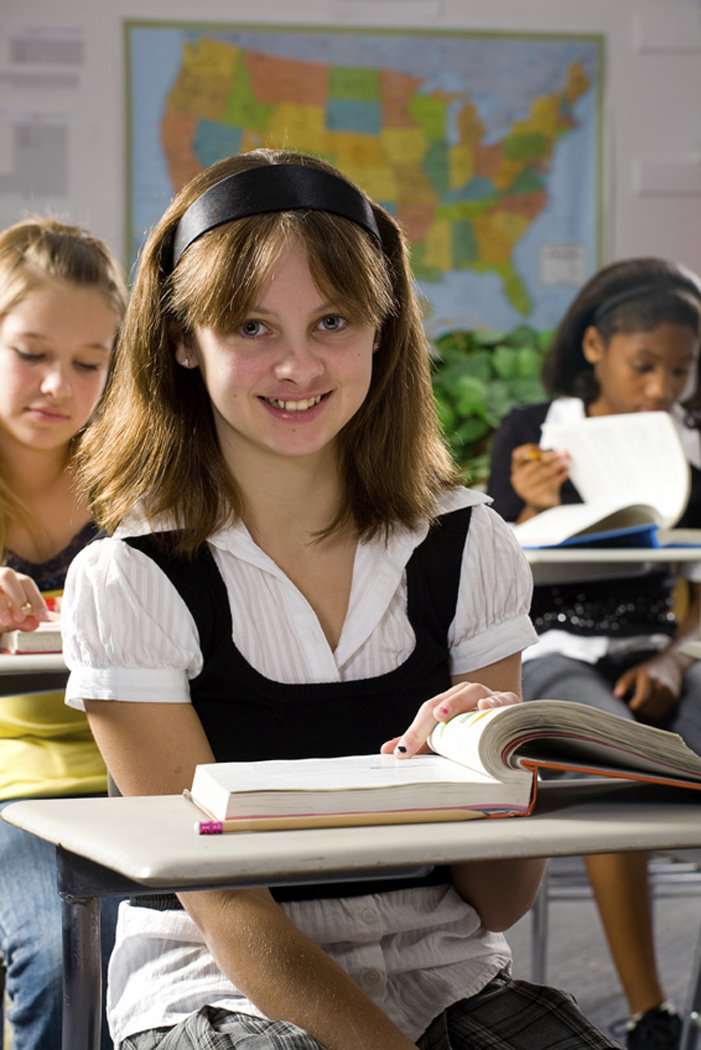  Портфолио - современная эффективная форма оценивания. Самопознание и самореализация ребёнка возможны при включении их в специально организованную деятельность - ведение портфолио.Содержание его помогает ребёнку осознать свои изменения и применить свои знания в  творческой деятельности.Дети в школе получают образование. Оно включает:обучение,воспитание,развитие,социализацию  ребёнка.      Портфолио  отражает динамику становления этих элементов. Важно проследить, как в течение школьной жизни меняется ребёнок:его отношение к обучению,степень  овладения ЗУН,как постепенно меняется и обогащается внутренний мир ребёнка,как складываются и меняются его отношения с ровесниками и взрослыми.        В большей степени портфолио отражает социализацию, которую мы понимает, как адаптацию ребенка к реальной жизни через овладение разными сторонами социального опыта, ценностными ориентациями (этика, культура, гуманные отношения).Функции портфолиоДиагностическая функция.Позволяет проследить личностный рост ребёнка, формирования у него умения учиться.Даёт возможность узнать особенности эмоциональной жизни  ученика и учитывать это в общении с детьми.   К.Д.Ушинский говорил, что если учитель хочет воспитывать человека во всех отношениях, то он должен знать его во всех отношениях.Это страницы:Мой портрет.Я познаю мир.Моя семья.Я о себе.Мои достижения.Контролирующая и оценивающая функция.Это оценка учащимся своих достижений в учебной деятельности.  Причём эти страницы помогают ребёнку реально осознать и зафиксировать свои успехи на шкале достижений, проанализировать свой учебный опыт, задуматься над результатами своего труда.Я учусь писать.Математика.Я закончил… класс.Мои достижения.Воспитательная функция.     Важно направить сознание детей на  воспитание в себе ученика, человека, узнать о его ценностных  ориентациях.Лист самооценки.Про меня…Кроме того, заполняя эту страницу, ребёнок  пропускает через себя человеческие ценности. Узнаёт значение слов, оценивающих человеческие качества.С помощью  этих страниц можно проследить адекватность самооценки. Есть страницы, на которых ребенок делится своим социальным опытом.Функция творческого развития.   Это самые интересные страницы, которые позволяют  ученику проявлять свои  творческие способности.Мои «шедеврики»Буквы,  цифры оживают.Ребусы, кроссворды.Стихи, сказки.Как составлено портфолио ?Страницы портфолио включают в себя 5 основных разделов.Содержание каждого раздела углубляется с каждым годом. Так, например, если в первом классе дети просто рисуют свою семью, то в четвертом  уже  составляют свою родословную.Что даёт портфолио учителю?         Портфолио позволяет проследить личностный рост ребёнка. Способствует формированию у него умения учиться. Помогает ученику  перейти к сотрудничеству с учителем, одноклассниками и вовлекает  его в учебный процесс. Страницы портфолио «рассказывают» учителю о чувствах, впечатлениях, страхах, предпочтениях,  удачах и неудачах ученика. Это даёт педагогу возможность узнать особенности эмоциональной жизни отдельного школьника и учитывать их в  своём общении с детьми.        Но, вводя портфолио, важно соблюдать  обязательное условие – демократический стиль общения  учителя и учащегося. Важно, чтобы откровения ученика помогли учителю вовремя прийти  ему на помощь, а ученику – осознать себя  значимым субъектом учебной деятельности, видеть свои успехи, не бояться встречающихся трудностей. Ученик должен быть уверен, что рядом учитель и родители, которые всегда придут на помощь.Что даёт портфолио родителям?          Портфолио интересно и родителям, так как с его помощью они видят достижения ребенка в овладении ЗУН, его внутренние переживания. Результаты творческой деятельности, трудности и радости.           Вот некоторые отзывы родителей. «Порфолио читаем с большим интересом. Оно не только позволяет запечатлеть определённые этапы развития ребенка, но и показывает изменения в характере  и мировоззрении. Показывает, чего ждёт ребёнок от нас, родителей».  «Из порфолио можно узнать, о чём  ребёнок мечтает, что он думает о школе, как с каждым годом становится умнее и взрослее.»Как начинать?  Познакомить  с  портфолио  родителей . рассказать им о целях и задачах его ведения. Спросить разрешения о ведении его ребенком.   Показать портфолио детям, спросить, кто хочет его вести.  Узнать, кому ребенок разрешает показывать портфолио.Когда заполнять страницы портфолио? Некоторые страницы сами указывают на время заполнения.Страницы, в которых ребенок указывает о себе, о своей семье, желательно заполнять после предварительной беседы, классного часа, посвященного этой теме. Страницы, отражающие социальную жизнь, заполняются непосредственно  после проведения мероприятия и его обсуждения. Страницы достижений и участия в олимпиадах, конкурсах, лучше заполнять в конце четверти, когда на классном часе подводятся итоги работы за четверть.  Некоторые страницы заполняются два раза в год. На некоторые вопросы можно отвечать, отмечая в начале строчки класс (год).     Ребёнок вправе в любое время взять  портфолио,  что либо исправить  или  дополнить,  вложить в  папку «Мои шедеврики» свои работы.Кому и когда показывать портфолио?   С разрешения детей можно показывать портфолио родителям, одноклассникам и педагогам. Советы по ведению портфолио. Дорогой друг!Ты можешь сам оформить страницу, сделать рамку. Раскрасить заголовок, добавить рисунки.Ты можешь попросить помощи у родителей или учителя.Ты можешь сам придумать новые страницы. Уважаемые родители!Участвуйте в ведении портфолио вместе с ребёнком!Хвалите и поощряйте его.Помогите ребенку в оформлении страниц.Помогите ребёнку написать, придумать и сочинить!Желаем успехов!Разделы ( что это значит для учителя)Как называются страницы в портфолиоI/Диагностика развития.Мой портрет.Это я!Я о себе…Всё обо мне.Моя семья.II/Диагностика успехов.По лестнице знаний.Мои достижения.III/Социальная жизнь.Моя школьная жизнь.IV/Самооценка личности.Я познаю мир.Какой я?Я о себе…V/Детское творчество.Мои «шедеврики»